Clock faces Analogue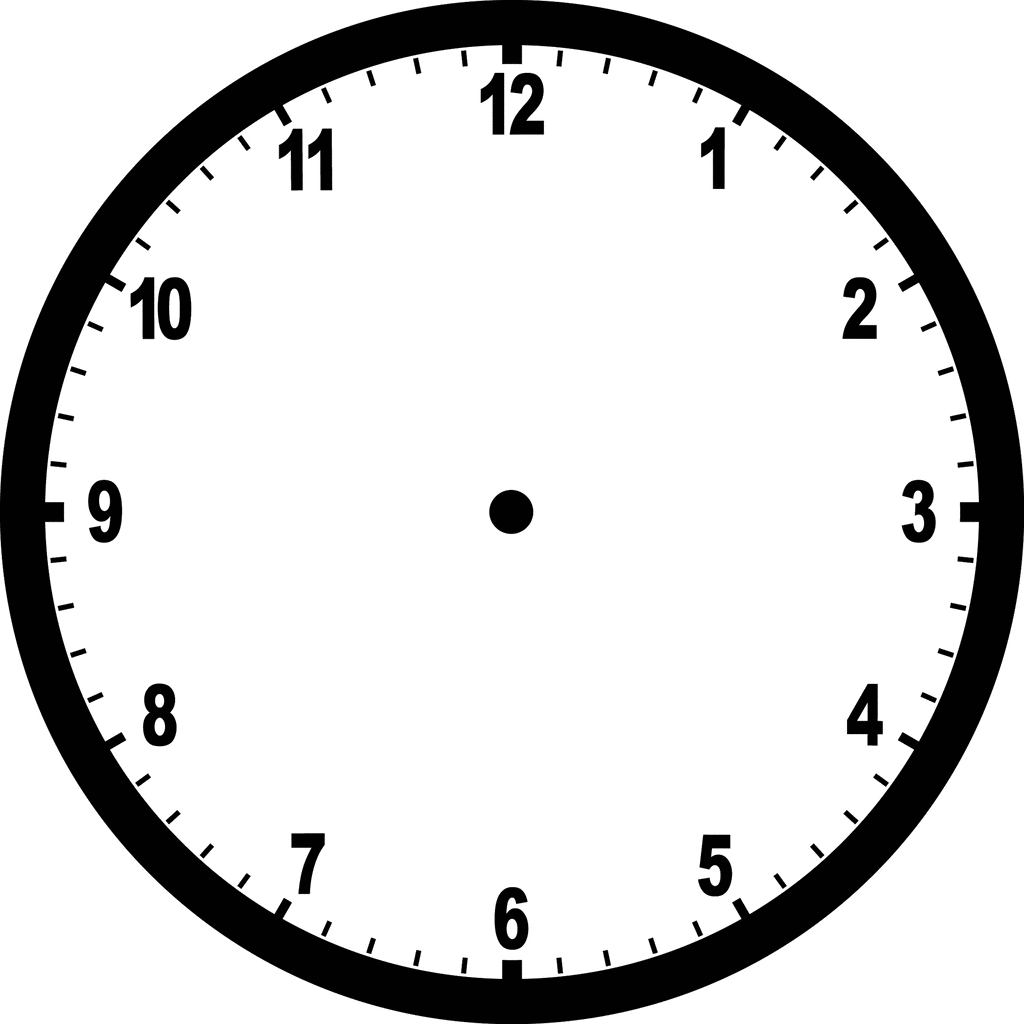 Source: https://pixy.org/574889/ Digital  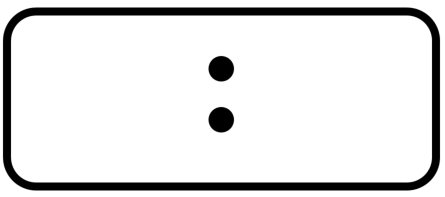 